June 30, 2020The Honourable John ManeniaruMinister for Fisheries and Marine ResourcesMinistry of Fisheries and Marine ResourcesPO Box G2Honiara, Solomon IslandsCc: Dr Christain Ramofafia, Permanent Secretary, Ministry of Fisheries and Marine ResourcesDear Minister Maneniaru:I am writing to inquire about progress the Solomon Islands is making with regard to the MSC-certified fishery, Solomon Islands longline albacore and yellowfin tuna fishery.Bumble Bee Seafoods and FCF Co. Ltd are the clients for the South Pacific Albacore and Western and Central Pacific Yellowfin Tuna Longline Fishery Improvement Project (FIP). The FIP comprises Chinese and Fijian-flagged longline vessels that operate in the Solomon Islands and Vanuatu exclusive economic zones, and the Western and Central Pacific Ocean high seas. We are at the end of our first year of the FIP.As for the Solomon Islands longline albacore fishery assessment, the FIP’s pre-assessment identified actions that need to be addressed in order for the fishery to meet the Marine Stewardship Council Fisheries Standard. We are interested in understanding how the Ministry might already be progressing with improving decision making processes such that they respond to important issues in a transparent, timely and adaptive manner and take account of the wider implications of decisions. The MSC-certified fishery client action plan indicates Tri Marine International Pte. Ltd. and National Fisheries Development will be working with the Ministry of Fisheries and Marine Resources on these issues this year. We would offer to work with the Ministry if they would appreciate the additional assistance.Recalling the Solomon Islands Government obligation to have a National Plan of Action for the management and conservation of sharks (NPOA-Sharks), is there any information you can provide on how this is progressing with updating its NPOA-Sharks?I look forward to hearing from you and welcome the opportunity to assist the Solomon Islands Government if desired.Sincerely,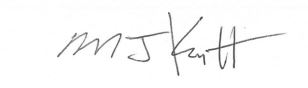 Mike KraftVice President Global Sustainability – Bumble Bee SeafoodsMike.kraft@bumblebee.com 